Udokumentowanie realizacji wskaźnika rezultatu nr 4 
„Liczba pracowników uczelni, którzy dzięki wsparciu z EFS podnieśli swoje kompetencje zarządcze”  
 w ramach uczestnictwa kadry administracyjnej i zarządzającej UTHRad.  w projekcie 
pt.:”Zintegrowany program UTHRad.” nr projektu POWR.03.05.00-00-Z105/17ANKIETA PRZED SZKOLENIEMpt.: Jak Pan/Pani ocenia swoja wiedzę i umiejętności z zakresu tematyki ww. szkolenia: Należy zaznaczyć „X” przy ocenieSkala ocen: 
1-niedostatecznie; 2-minimalnie; 3- w niewielkim stopniu; 4 – w małym stopniu; 
5-przeciętnie; 6-trochę ponad przeciętnie; 7- dostatecznie; 8- dobrze; 9 –bardzo dobrze; 
10 – na najwyższym poziomie.…………………………………………..
data i podpis pracownikaANKIETA PO SZKOLENIUpt.: Jak Pan/Pani ocenia swoja wiedzę i umiejętności z zakresu tematyki ww. szkolenia Należy zaznaczyć „X” przy ocenieSkala ocen: 
1-niedostatecznie; 2-minimalnie; 3- w niewielkim stopniu; 4 – w małym stopniu; 
5-przeciętnie; 6-trochę ponad przeciętnie; 7- dostatecznie; 8- dobrze; 9 –bardzo dobrze; 
10 – na najwyższym poziomie…………………………………………..
data i podpis pracownika*gdzie K1, K2 wartości wskaźników kompetencji przed i po udzieleniu wsparcia (w skali od 1 do 10).  K1 i K2 wyznaczone zostaną jako średnia arytmetyczna wskaźników dla poszczególnych rodzajów uzyskanych kompetencji dydaktycznych.Wniosek: Udział w szkoleniu podniósł moje  kompetencje pracownika średnio o ok. …….punktów  procentowych. W ramach szkolenia pt.:” poszerzyłam/łem wiedzę i umiejętności z zakresu …………………………………………….co usprawni pracę Działu …………………………w URad.………………………………….
data i podpis pracownika
ANKIETA SAMOOCENY PRACOWNIKA – KADRA ADMINISTRACYJNA

ANKIETA SAMOOCENY PRACOWNIKA – KADRA ADMINISTRACYJNA
1. Imię/imiona i nazwisko2. Komórka organizacyjna3. Zajmowane stanowisko4. Tytuł szkolenia5. Termin szkolenia 6. PROGRAM SZKOLENIALp.Wiedza i umiejętnościSamoocena (K1) - skala ocenSamoocena (K1) - skala ocenSamoocena (K1) - skala ocenSamoocena (K1) - skala ocenSamoocena (K1) - skala ocenSamoocena (K1) - skala ocenSamoocena (K1) - skala ocenSamoocena (K1) - skala ocenSamoocena (K1) - skala ocenSamoocena (K1) - skala ocen12345678910Lp.Wiedza i umiejętnościSamoocena (K1) - skala ocenSamoocena (K1) - skala ocenSamoocena (K1) - skala ocenSamoocena (K1) - skala ocenSamoocena (K1) - skala ocenSamoocena (K1) - skala ocenSamoocena (K1) - skala ocenSamoocena (K1) - skala ocenSamoocena (K1) - skala ocenSamoocena (K1) - skala ocen12345678910RAPORT Z PRZYROSTU KOMPETENCJI– KADRA ADMINISTRACYJNARAPORT Z PRZYROSTU KOMPETENCJI– KADRA ADMINISTRACYJNARAPORT Z PRZYROSTU KOMPETENCJI– KADRA ADMINISTRACYJNARAPORT Z PRZYROSTU KOMPETENCJI– KADRA ADMINISTRACYJNARAPORT Z PRZYROSTU KOMPETENCJI– KADRA ADMINISTRACYJNARAPORT Z PRZYROSTU KOMPETENCJI– KADRA ADMINISTRACYJNA1. Imię/imiona i nazwisko1. Imię/imiona i nazwisko2. Komórka organizacyjna2. Komórka organizacyjna3. Zajmowane stanowisko3. Zajmowane stanowisko5. Termin szkolenia 5. Termin szkolenia Przyrost kompetencji pracownika nabytych podczas uczestnictwa w szkoleniu:pt.: Przyrost kompetencji pracownika nabytych podczas uczestnictwa w szkoleniu:pt.: Przyrost kompetencji pracownika nabytych podczas uczestnictwa w szkoleniu:pt.: Przyrost kompetencji pracownika nabytych podczas uczestnictwa w szkoleniu:pt.: Przyrost kompetencji pracownika nabytych podczas uczestnictwa w szkoleniu:pt.: Przyrost kompetencji pracownika nabytych podczas uczestnictwa w szkoleniu:pt.: Lp.Wiedza i umiejętnościWiedza i umiejętnościPrzyrost kompetencjiPrzyrost kompetencjiPrzyrost kompetencjiLp.Wiedza i umiejętnościWiedza i umiejętnościOcena K1(*)Ocena K2(*)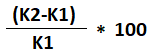 